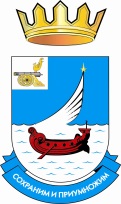 ФИНАНСОВОЕ УПРАВЛЕНИЕ АДМИНИСТРАЦИИМУНИЦИПАЛЬНОГО ОБРАЗОВАНИЯ  «ГАГАРИНСКИЙ РАЙОН»СМОЛЕНСКОЙ ОБЛАСТИП Р И К А З  № 92                                                                                     от 30 декабря 2019 года1. Внести в приказ Финансового управления Администрации муниципального образования «Гагаринский район» Смоленской области от 29.12.2016 № 75 «Об утверждении Порядка взаимодействия Финансового управления муниципального образования «Гагаринский район» Смоленской области с субъектами контроля, указанными в  пункте 4 Правил осуществления контроля, предусмотренного частью 5 статьи 99 Федерального закона «О контрактной системе в сфере закупок товаров, работ, услуг для обеспечения государственных и муниципальных нужд» следующие изменения:1) в названии после слов «Финансового управления» добавить слово «Администрации»;2) в преамбуле слова «В целях реализации части 6 статьи 99 Федерального закона от 05.04.2013 № 44-ФЗ «О контрактной системе в сфере закупок товаров, работ, услуг для обеспечения государственных и муниципальных нужд»,» исключить;3) в пункте 2 слова «и применяется к правоотношениям, связанным с размещением планов закупок на 2017 год и плановый период 2018 и 2019 годов и планов-графиков закупок на 2017 год» исключить;4) в Порядке взаимодействия Финансового управления Администрации муниципального образования «Гагаринский район» Смоленской области с субъектами контроля, указанными в  пункте 4 Правил осуществления контроля, предусмотренного частью 5 статьи 99 Федерального закона «О контрактной системе в сфере закупок товаров, работ, услуг для обеспечения государственных и муниципальных нужд»:а) в пункте 1:после слов «а также» дополнить словами «порядок и»;слова «и формы протоколов» заменить словами «и формы уведомлений и протоколов»;б) в пункте 4:в абзаце первом слова «план закупок» заменить словами «план-график закупок»;в абзаце третьем слова «(в части автономных учреждений)» исключить, слова «от 28.07.2010 № 81н» заменить словами «от 31.08.2018 № 186н»;в) пункт 5 исключить;г) в пункте 6:          подпункт «в» исключить;подпункт «д» дополнить текстом следующего содержания: «наименование заказчика, поставщика, источник финансирования, номер, дата контракта, наименование объекта закупки, единица измерения, количество поставленного  товара, работы, услуги  -  аналогичной информации, указанной в условиях контракта»;д) в пункте 7:в абзаце первом слова « «б» - «г»» заменить на ««б», «г»»;подпункт «б» исключить;е) в приложении № 2 слова «Реквизиты объекта контроля дополнить словами «(сведений об объекте контроля)».2. Настоящий приказ вступает в силу с момента подписания, за исключением абзаца второго подпункта «б» и абзаца третьего подпункта «д» пункта 4, которые вступают в силу с 01 января 2020 года.Заместитель Главы муниципального образования -начальник Финансового управления                                                       Т. В. КудринаО внесении изменений в приказ Финансового управления Администрации муниципального образования «Гагаринский район» Смоленской области от 29.12.2016   № 75